PRESS RELEASE (No. 474)25 july 2018	FOR IMMEDIATE RELEASEUltra Miniature High Frequency Fundamental 
Quartz CrystalsIQD has launched a range of quartz crystals which can operate in the fundamental mode up to 200MHz. The quartz crystals are housed in an hermetically sealed 2.5 x 2.0 x 0.6mm (IQXC-152) and 2.0 x 1.6 x 0.5mm (IQXC-153) ceramic 4 pad package, 2 of the pads are grounded to the metal lid to improve the EMI. In the higher frequency range, 70MHz to 200MHz, the frequency tolerance can be as low as ±30ppm and the stability is also ±30ppm over the full industrial operating temperature range of -40 to +85 degrees C with the capacitance load ranging from 8 to 30pF. The IQXC-152 & IQXC-153 enables design engineers to use higher frequencies in the fundamental mode which eliminates the need to use a PLL or a tank circuit picking up the 3rd, 5th or 7th harmonics. A higher starting frequency can also be used when looking to generate for example 2.4GHz which cuts down on the jitter/phase noise in the circuit.Packaging options are ‘Tape and Reel’ or ‘Cut Tape’ and detailed data sheets are available at www.iqdfrequencyproducts.com###Notes for Editors:Backed by over 40 years’ experience in the manufacture of frequency products, IQD is a recognised market leader in the frequency control market and part of the Würth Elektronik eiSos group, one of the leading European manufacturers of passive components. With active customers in over 80 countries, IQD offers one of the most comprehensive frequency product ranges available, from low cost commercial grade product to that used in high reliability industrial and automotive applications including: Quartz Crystals, Clock Oscillators, AEC-Q200/TS16949 Crystals & Oscillators, VCXOs, TCXOs, OCXOs, GPS Disciplined OCXOs, and Rubidium Oscillators.Manufacturing capacity totals over 40 million units per month covering quantities from one off specials to multi-million unit orders. In addition, IQD offers customers a range of engineering support services including: application support, custom product design, sample development, electrical testing & screening, frequency/temperature testing, accelerated ageing, circuit characterisation and MTIE/TDEV testing. IQD’s products are specified by leading manufacturers in the aerospace, automotive, communications, computing, consumer and industrial industries throughout the world. The full range of products is available direct through sales offices or via an extensive worldwide distribution network. For more information, visit www.iqdfrequencyproducts.com.Further information: Becky Long
IQD Frequency Products Ltd
T: +44 (0)1460 270270
E: rebecca.long@iqdfrequencyproducts.com
W: www.iqdfrequencyproducts.comJoin us on:   Facebook  -   Twitter  -   LinkedIn  Google Plus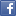 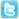 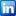 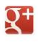 